Título: Descubrimos que somos únicos y valiosos (2)PROPÓSITOS Y EVIDENCIAS DE APRENDIZAJEPREPARACIÓN DE LA SESIÓNMOMENTOS DE LA SESIÓNEn grupo claseSaluda a los estudiantes y solicita que se ubiquen en semicírculo para socializar lo que sus padres escribieron en el dibujo con relación a sus características físicas, cualidades y habilidades.Pregunta al respecto: ¿de qué característica física, cualidad o habilidad que sus padres y compañeros/as reconocieron no se habían percatado?, ¿cómo se han sentido al leer y escuchar lo hábiles que son en determinadas actividades?, ¿por qué?, ¿cómo se han sentido al descubrir que una característica física en particular les permite desarrollar ciertas habilidades o actividades? Agrega que es muy importante dialogar y compartir aquellos rasgos que nos caracterizan, pues nos permiten conocernos más y valorarnos como personas.Pregúntales lo siguiente: además de nuestras características físicas, cualidades y habilidades, ¿qué más nos distingue como personas únicas?, ¿conocemos los gustos y preferencias que poseemos?, ¿tenemos los mismos gustos y preferencias?, ¿por qué lo creen así? Comunica el propósito de la sesión: “Vamos a seguir descubriendo y expresando nuestras características, pero hoy indagaremos sobre nuestros gustos y preferencias”.Selecciona, junto con los estudiantes, las normas de convivencia que son oportunas para el desarrollo de esta sesión.Análisis de informaciónEn grupo claseDialoga con los estudiantes a partir de lo siguiente: ¿a qué nos referimos cuando hablamos de gustos y preferencias?Escucha sus respuestas y anótalas en la pizarra. Puedes dar algunos ejemplos, como señalar que hay gustos y preferencias relacionados con los sentidos: el olor de una comida, el sabor de una fruta, la textura de un animal, el sonido de un pájaro. Pregunta nuevamente: ¿qué otros tipos de gustos hay? Solicita a los estudiantes que te den más ejemplos (juegos, actividades, tipos de música, etc.).En forma individualIndica que cada uno observe sus dibujos y escriba en el espacio destinado los gustos y preferencias que lo caracterizan (comida, juegos, actividades, tipos de música, etc.). Si aún no ha escrito lo que más le agrada de sí mismo, lo puede hacer ahora.Brinda un tiempo prudencial para ello. Puedes poner una melodía de fondo que invite a la concentración.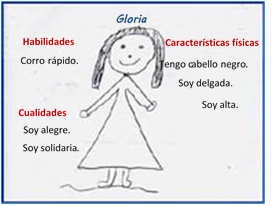 En grupo claseSolicita a los estudiantes que ubiquen las sillas en forma de cuadrilátero.Dialoga con ellos a partir de las siguientes preguntas: ¿qué cosas les gusta?, ¿por qué les gusta?, ¿cómo lo saben?Plantea a continuación: ¿cuáles son los cinco sentidos principales de nuestro cuerpo que nos dan información acerca de lo que nos gusta? Anota las respuestas en un papelote.            1. Vista (imágenes)           2. Oído (sonidos)                3. Tacto (texturas)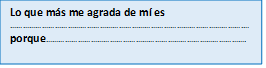                 4. Olfato (olores)                5. Gusto (sabores)Diles que van a explorar cómo reacciona cada uno ante diferentes estímulos y qué diferencias hay entre los estudiantes.Luego, formula la siguiente pregunta: ¿qué tipos de estímulos sensoriales parecen ser los más fuertes en nuestro salón? Es probable que respondan que son los sonidos. Pide que levanten la mano si les gustan los ruidos fuertes. Pregunta al respecto: ¿qué ruidos fuertes escuchamos en el salón? Ellos pueden responder, por ejemplo, que escuchan los gritos del patio. Pregunta nuevamente: ¿a cuántos de ustedes les gusta oír gritos en el salón? Explica que todos respondemos a los estímulos sensoriales de diferentes y únicas maneras.Continúa formulando preguntas: ¿qué estímulos del salón nos hacen sentir tensos o nerviosos?, ¿cuáles nos hacen sentir calmados o relajados? Solicita que te den ejemplos.Comunica que hoy van a usar los sentidos para experimentar diferentes estímulos que los rodean, asimismo, pensarán en cómo los hacen sentir.En grupos de trabajoReparte a cada grupo una ficha de observación como la del anexo 1.Explica que saldrán a dar un paseo por el colegio para recoger información. Indica que en cada uno de los recuadros deben anotar lo que van percibiendo y que piensen en cómo los hace sentir (alertas, relajados…).Determina, junto con ellos, algunas normas para salir a pasear por el colegio. Una vez que se encuentren afuera, pregunta si están listos, luego indica con entusiasmo que comiencen a anotar. Deja que los estudiantes exploren y discutan entre ellos durante 15 minutos.En grupo claseObtén la atención de los estudiantes. Pregúntales a continuación: ¿qué palabras escribieron debajo de las columnas vista, oído, tacto, olfato, gusto? Anota las respuestas en un papelote. Continúa preguntando: ¿qué los hizo sentir lo que percibieron? Dialoga con ellos sobre qué cosas los hizo sentir más alegres, calmados, etc. Diles que los olores, los sabores, las texturas y las temperaturas también pueden influir en cómo nos sentimos. Solicita ejemplos de olores, texturas o sonidos que podrían ayudarlos a sentirse más tranquilos o más alertas y enfocados a lo largo del día. Anota las respuestas en un papelote.Toma de decisiones Indícales que escriban en un papelito reciclado cuál de estas ideas creen que podrían considerar realizar en el salón: traer objetos de texturas suaves para relajarnos, poner música tranquila para calmarnos.Recoge los papelitos y comunícales que al día siguiente tomarán juntos una decisión.Conversa con los estudiantes en relación con estas preguntas: ¿cómo se han sentido al reconocer sus gustos y preferencias?, ¿cómo se han sentido al descubrir que los sentidos les permiten desarrollar ciertos gustos?, ¿por qué es importante usar los sentidos?, ¿por qué es importante conocer nuestros gustos y los gustos de los demás?Después, plantea lo siguiente: ¿hemos sido respetuosos y amables con nuestros compañeros/as al compartir nuestros gustos? Destaca y felicita las actitudes de respeto y amabilidad de unos a otros durante estas dos últimas sesiones.Concluye que lo descubierto en estas dos sesiones sobre sus características personales, les permite lo siguiente: Conocerse y valorarse a sí mismos y a sus compañeros/as.Reconocer que pueden tener gustos, cualidades o habilidades similares que los ayudarán a fortalecerse como grupo clase.Reconocer que pueden tener gustos, cualidades y habilidades diferentes que los hace únicos, pero que también los enriquece como grupo clase.PARA TRABAJAR EN CASASolicita a los estudiantes que peguen su fotografía en la página 8 del Cuadernillo de Fichas Personal Social 2 y desarrollen la actividad planteada.4. REFLEXIONES SOBRE EL APRENDIZAJE ¿Qué avances tuvieron mis estudiantes?¿Qué dificultades tuvieron mis estudiantes?¿Qué aprendizajes debo reforzar en la siguiente sesión?¿Qué actividades, estrategias y materiales funcionaron, y cuáles no?Anexo 1Ficha de observaciónNombre y apellido: _______________________                                        Fecha: ___________Dibuja y escribe lo que percibes con tus sentidos (anota cómo te hace sentir):Competencias y capacidadesDesempeños¿Qué nos dará evidencias de aprendizaje?Construye su identidad.Se valora a sí mismo.Expresa sus características físicas, habilidades y gustos, y explica las razones de aquello que le agrada de sí mismo. Realiza actividades individuales y colectivas mostrando autonomía y asumiendo retos. Describe sus características físicas, habilidades y gustos a partir de un dibujo o modelo de plastilina que lo representa. Explica lo que le agrada de sí mismo.(Nota: esta evidencia puede usarse para evaluar la competencia “Crea proyectos artísticos”). Escala de valoración (anexo 2)Convive y participa democráticamente en la búsqueda del bien común.Interactúa con todas las personas.Comparte actividades con sus compañeros respetando sus diferencias (físicas, habilidades, cualidades, gustos y emociones) y tratándolos con amabilidad y respeto. Cumple con sus deberes en el aula, para beneficio de todos y de acuerdo a su edad.Describe sus características físicas, habilidades y gustos a partir de un dibujo o modelo de plastilina que lo representa. Explica lo que le agrada de sí mismo.(Nota: esta evidencia puede usarse para evaluar la competencia “Crea proyectos artísticos”). Escala de valoración (anexo 2)Enfoques transversalesActitudes o acciones observablesEnfoque Igualdad de géneroDocentes y estudiantes no hacen distinciones discriminatorias entre niñas y niños.Enfoque Inclusivo o de atención a la diversidadDocentes y estudiantes demuestran tolerancia, apertura y respeto a todos y cada uno, evitando cualquier forma de discriminación basada en el prejuicio a cualquier diferencia (relacionado a lo físico, a sus gustos, preferencias y habilidades) al expresar sus características físicas, cualidades, habilidades y gustos.¿Qué necesitamos hacer antes de la sesión?¿Qué recursos o materiales se utilizarán en esta sesión?Ten a la mano los dibujos de la sesión anterior para seguirlos trabajando.Trae música tranquila para usarla durante la sesión.Prepara la ficha de los sentidos y emociones.Papelotes, reglas y masking tape.Lápices, borradores y lápices de color.Cintas métricas para cada grupo. Equipo de sonido.Inicio    Tiempo aproximado: 20 minDesarrollo           Tiempo aproximado: 80 minCierreTiempo aproximado: 20 minVista (imágenes)Oído (sonidos)Tacto (texturas)Olfato (olores)Gusto (sabores)Ejemplo: Nubes (tranquilo)